Directions for setting up an Everyday Math teacher account.Email lori.harpold@campbell.kyschools.us or Melanie.schafer@campbell.kyschools.us to obtain the master codes for your grade level.Go to https://connected.mcgraw-hill.com/connected/legacyLogin.doClink on 	.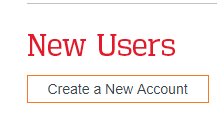 Type FZDWENJ as your registration code and input any other information.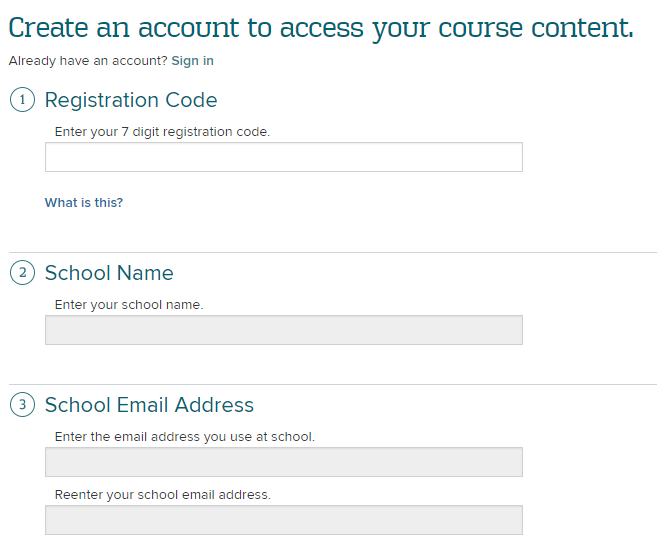 Click Create Account at the bottom of the page.Input the Master Code from the email. 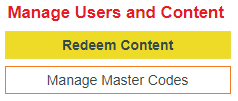 